Patient Information:Name:___________________________________________________  Phone Number:_(_________)______________________Address:______________________________________________________________________________________________________City/State:____________________________________________  Email:_______________________________________________Occupation: __________________________________________ Referred by:_________________________________________Patient Agreement:Thank you for choosing Everett Physical Therapy.  I look forward to working with you to meet your rehab goals.  Consent for Treatment:I agree to have Julie Everett, DPT evaluate and treat my condition.  I understand that there are some applied risks with treatment.  Absent an emergency, if the proposed treatment has increased risk, then additional informed consent will be obtained.Payment for Services:I understand that this is a fee for service and I will pay Julie Everett, DPT directly.  The cost of session is $150/hour and payment will be paid at the time of services.  Everett Physical Therapy does not guarantee reimbursement from insurance company however; I will be provided a receipt of payment and EOB so I can attempt reimbursement from my insurance company.  There will be a $25 charge for any returned checked.Cancellation/No-show Policy:In order to achieve optimal outcomes your participation is an essential and vital component.  Below we adhere to the following cancellation and no-show policy:Treatments start at designated appointment times so please arrive on time to maximize individualized sessions.If you must cancel your appointment, please give 24-hour notice via phone call or email, otherwise a $50 dollar cancellation fee will be applied.No-shows will be charge a $50 dollar fee.Consent for Filming or Video Taping:I agree to allow photographing/videotaping of me for internal education and quality improvement.  (If you don’t agree, please cross out with single line, initial and date.)By signing below I am agreeing to comply with the above policies.Signature:__________________________________________________________     Date: ____________________________Patient Intake FormIn order to give you the best care possible, please take a moment to fill out the following information so we can better target your evaluation and treatment sessions. Thank you.Impairment:What is your current impairment that is causing you to seek services: __________________________________________________________________________________________________________________________________________________When did this start:____________________________________  Pain (0= no pain , 10=extreme pain):___________What makes it worse:_____________________________ What makes it better: _________________________________Have you had treatment/intervention for this:    YES     NO         Details: ________________________________Please mark where you are currently experiencing pain/discomfort: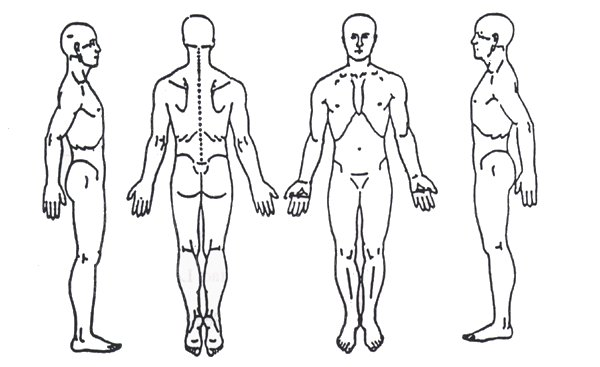 Medications:Please list all medications you are currently taking: ______________________________________________________________________________________________________________________________________________________________________Please list allergies we need to know about: ______________________________________________________________Medical History:Have YOU ever had any of the following:YES / NO  Cancer: If yes please describe: __________________________________________________________________YES / NO     High Blood Pressure	     YES / NO      Osteoporosis		YES / NO     Heart DiseaseYES / NO     Circulation Problems	     YES / NO      Asthma		YES / NO     Heart ProblemsYES / NO     Neurologic Condition	     YES / NO      Diabetes		YES / NO     Blood clotsYES / NO     Joint Replacement	     YES / NO      Pacemaker		YES / NO     DepressionMedical History Cont.:Please list previous surgeries/procedures: ______________________________________________________________________________________________________________________________________________________________________________Do you smoke?   YES  /  NO   How much?: __________________________Do you drink?    YES  /   NO    How much?: __________________________Are you experiencing any of these NEW or ATYPICAL symptoms that your medical doctor is NOT aware of?

YES / NO     Weight loss/gain	    YES / NO    Fatigue			YES / NO    WeaknessYES / NO     Nausea/vomiting	    YES / NO    Easy bruising		YES / NO    TremorsYES / NO     Numbness/tingling	    YES / NO    Night sweats		YES / NO    Skin RashYES / NO     Problems sleeping	    YES / NO    Swelling		YES / NO    CoughYES / NO     Excessive bleeding	    YES / NO    Heart racing		YES / NO    SeizuresYES / NO     Fever/chills/sweats	    YES / NO    Lightheadedness	YES / NO    DizzinessOther:Are you currently working with a KS trainer?    YES    NO   If so, who?: ________________________________What is your current exercise routine? ___________________________________________________________________What are your hobbies? ____________________________________________________________________________________What are your therapy goals? _____________________________________________________________________________Please use the space below to share any further information with us:____________________________________________________________________________________________________________________________________________________________________________________________________________________________

______________________________________________________________________________________________________________
______________________________________________________________________________________________________________

Patient Signature: _________________________________________________________  Date: ______________________Practitioner Signature: ____________________________________________________ Date: ______________________ Pelvic Health FormSymptoms:Do you experience any of the following:YES / NO     Sexual Difficulties		YES / NO     Problems UrinatingYES / NO     Pelvic Pain			YES / NO     Urinary LeakingYES / NO     Constipation			YES / NO     Pain with IntercourseYES / NO     Diarrhea				YES / NO     Post MenopauseYES / NO     Heartburn			YES / NO     EndometriosisYES / NO     Fibroids				YES / NO     Prostate EnlargementYES / NO     UTIs				YES / NO     STDs: _________________________________________YES / NO     Other: __________________________________________________________________________________________Please list any abdominal or pelvic procedures: _________________________________________________________
_______________________________________________________________________________________________________________Sexual History:Are you currently sexual active?    YES / NO         With whom:       MEN         WOMEN         BOTHDo you have pain with intercourse?      YES / NO      During?     YES / NO 					After?     YES / NOHave you limited sexual activity for any reason?     YES / NO    Why? __________________________________Have you experienced any sexual or physical abuse?     YES / NOIf so, have you sought mental health services?    YES / NOBladder Health:How often do you urinate: Day: _________________________________   Night: ________________________________How much water do you drink? _________________________________ Do you leak urine with:YES / NO     Coughing/sneezing/laughing		YES / NO     Lifting/exercise/jumping/runningDo you have any of the following:YES / NO     strain to empty bladder		YES / NO     pain with full bladderYES / NO     strong urge to urinate			YES / NO     burning with urinationYES / NO     increased frequency			YES / NO     weak urine streamYES / NO     can not empty completely		YES / NO     interruption with urinationBowel Health:How often do you have a bowel movement: ________________________________Do you have any of the following:YES / NO     Hemorrhoids				YES / NO     Strain to empty bowelsYES / NO     Irritable bowel syndrome		YES / NO     Sense of incomplete emptyingYES / NO     Pain with bowel movements		YES / NO     Crohn’s DiseaseYES / NO     Fecal incontinence			YES / NO     Other: _________________________________Pain:Specific Location: ____________________________________________________________________________________________Pain (0= no pain,  10=extreme pain): ________________________________Do you have pain with any of the following:YES / NO     Pelvic Exam			YES / NO     IntercourseYES / NO     Tampon use			YES / NO     Sexual ActivitiesYES / NO     Leg pain				YES / NO     Abdominal painDoes your pain limit you daily activities:    YES / NO     OB/GYN History: Do you have regular periods?:  YES / NO		Date of last menstrual cycle: _______________________Are you currently on birth control?   YES / NO	Type: ________________________________________________Number of pregnancies: ____________________  Number of babies carried to term:  _______________________Vaginal deliveries:    YES / NO  	How many: _____________________Cesarean sections:     YES / NO    	How many: _____________________Complications: ______________________________________________________________________________________________________________________________________________________________________________________________________________Men’s Health:Have you had your prostate tested?    YES / NO		Pain with testing:     YES / NO     Are you able to get an erection?     YES / NO     Any pain with ejaculation?     YES / NO     Any bending in the penis?   YES / NO          Which direction? ___________________________________________Other: _______________________________________________________________________________________________________Other: Please state any other concerns you would like to discuss with your therapist:

__________________________________________________________________________________________________________________________________________________________________________________________________________________________________

_________________________________________________________________________________________________________________Patient Signature: _________________________________________________________ Date: __________________________